FORMULARZ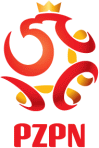 ZGŁOSZENIOWY DO ROZGRYWEK W PIŁCE NOŻNEJ PLAŻOWEJ SEZON 2024Dane klubuDane kontaktowe przedstawicieli klubowychZgłoszenie zespołuKolory strojówZGŁOSZENIE NALEŻY PRZESŁAĆ NA ADRES E-MAIL:beachsoccer@pzpn.pl – w tytule „ZGŁOSZENIE BEACH SOCCER” wraz z potwierdzeniem opłaty wpisowej do rozgryweknr konta: PL 32 1240 6292 1111 0010 5977 5657W tytule należy wpisać Klub, za który dokonywana jest wpłata. Wpisowe do rozgrywek wynosi: Ekstraklasa – 1000 zł., (zgłoszenia do 07 kwietnia 2024 r.)1 Liga – 500 zł., (zgłoszenia do 31 maja 2024 r.)Puchar Polski Seniorów - 500 zł, (zgłoszenia do 31 maja 2024 r.) *Mistrzostwa Polski Kobiet – 500 zł Puchar Polski Kobiet - 300 zł. (zgłoszenia do 31 maja 2024 r.)  Puchar Ligi Kobiet  – 300 zł. (zgłoszenia do 31 maja 2024 r.)  Młodzieżowy Puchar Polski i ***Młodzieżowe Mistrzostwa Polski – bezpłatnie*Opłata dotyczy zespołów 1-8 klasyfikacji końcowej rozgrywek Pucharu Polski Kobiet*** Dotyczy zespołów 1-8 klasyfikacji końcowej rozgrywek Młodzieżowego Pucharu Polski Pełna nazwa:    Adres: NIP: Nazwisko, ImięNumer telefonuAdres emailPrezesKierownikTrenerL.p.RozgrywkiZaznacz „x” przy wybranej1.Ekstraklasa Piłki Plażowej2.I liga Piłki Plażowej3.Puchar Polski seniorów4.Młodzieżowy Puchar Polski (2003 i mł.)5.Puchar Polski Kobiet6. Puchar Ligi KobietKomplet 1Komplet 2Komplet rezerwowy-. . . . . . . . . . . . . . . . . . . . .. . . . . . . . . . . . . . . . . . . . . .. . . . . . . . . . . . . . . . . . . . Miejscowośćdatapieczęć, podpis Prezesa klubu